  Powiat Białostocki              SAMODZIELNY PUBLICZNY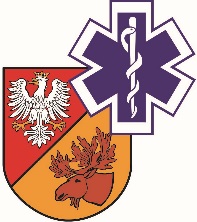                   ZAKŁAD OPIEKI ZDROWOTNEJ W ŁAPACH                  18-100 Łapy, ul. Janusza Korczaka 23                             tel. 85 814 24 38,    85 814 24 39     www.szpitallapy.plsekretariat@szpitallapy.pl                                                      NIP: 966-13-19-909			            REGON: 050644804										Łapy, 09.10.2020 r.DAO.261.1/ZP/21/2020/PNWszyscy Wykonawcy / Uczestnicy postępowania TREŚĆ PYTAŃ Z UDZIELONYMI ODPOWIEDZIAMI 
Dotyczy: postępowania nr ZP/21/2020/PNZamawiający, Samodzielny Publiczny Zakład Opieki Zdrowotnej w Łapach, działając na podstawie
art. 38 ust. 2 ustawy Prawo zamówień publicznych z dnia 29 stycznia 2004 r. (tj. Dz. U. z  2019 r.,
poz. 1843) w odpowiedzi na wniosek Wykonawców o wyjaśnienie treści SIWZ w przetargu nieograniczonym dotyczącym Dostawy odczynników laboratoryjnych wraz z dzierżawą analizatorów do SPZOZ w Łapach (Znak postępowania: ZP/21/2020/PN), przekazuje poniżej treść pytań
wraz z odpowiedziami:Pytanie nr 1 –  do pakietu nr 4: Czy Zamawiający dopuszcza zaoferowanie analizatora, w którym sprawdzanie układu optycznego aparatu jest dokonywane za pomocą pola testowego wbudowanego
w urządzenie zamiast paska standardowego wielokrotnego użytku?Odpowiedź: Zamawiający nie dopuszcza.Pytanie nr 2 – do pakietu nr 4: Czy Zamawiający dopuszcza zaoferowanie analizatora, w którym kompensacja własnego zabarwienia moczu jest dokonywana za pomocą pola kompensacyjnego wbudowanego w urządzenie zamiast pola kompensacyjnego na pasku?Odpowiedź: Zamawiający nie dopuszcza.Pytanie nr 3 – do pakietu nr 4: Czy Zamawiający dopuszcza zaoferowanie analizatora z komunikacją w języku angielskim w standardzie transmisji dwukierunkowej?Odpowiedź: Zamawiający nie dopuszcza.Pytanie nr 4 – do pakietu nr 4: 	Czy Zamawiający dopuszcza zaoferowanie pasków testowych
11-parametrowych?Odpowiedź: Zamawiający nie dopuszcza.Pytanie nr 5 – Pytania do przedmiotu zamówienia:Czy Zamawiający w pakiecie 2 pozycjach 1 i 2 dopuści test lateksowy, który zawiera w zestawie kontrolę pozytywną oraz negatywną?Odpowiedź: Zamawiający dopuszcza.Pytanie nr 6 – Pytania do przedmiotu zamówienia:Czy Zamawiający w pakiecie 3 pozycji 1 dopuści test w konfekcji 10 sztuk w opakowaniu
z odpowiednim przeliczeniem na ilości wymagane przez Zamawiającego?Uzasadnienie: Zmiana wielkości opakowania nie wpłynie na jakość oferowanego produktu.Odpowiedź: Zamawiający nie dopuszcza.Pytanie nr 7 – Pytania do przedmiotu zamówienia:Czy Zamawiający w pakiecie 3 pozycji 3 dopuści test o czułości 40 ng/ml?Odpowiedź: Zamawiający nie dopuszcza.Pytanie nr 8 – Pytania do przedmiotu zamówienia:Czy Zamawiający w pakiecie 3 pozycji 3 dopuści dopisanie wiersza w formularzu asortymentowo-cenowym w celu wyceny kompatybilnej kontroli pozytywnej do zaoferowanych testów z odpowiednim przeliczeniem na ilości wymagane przez Zamawiającego?Odpowiedź: Zamawiający nie dopuszcza.Pytanie nr 9 – Pytania do przedmiotu zamówienia:Czy Zamawiający w pakiecie 3 pozycji 4 dopuści testy ciążowe w konfekcji 30 sztuk w opakowaniu
z odpowiednim przeliczeniem na ilości wymagane przez Zamawiającego?Uzasadnienie: Zmiana wielkości opakowania nie wpłynie na jakość oferowanego produktu.Odpowiedź: Zamawiający nie dopuszcza.Pytanie nr 10 – Pytania do przedmiotu zamówienia:Czy Zamawiający w pakiecie 3 pozycji 7 dopuści testy w konfekcji 10 sztuk w opakowaniu
z odpowiednim przeliczeniem na ilości wymagane przez Zamawiającego?Uzasadnienie: Zmiana wielkości opakowania nie wpłynie na jakość oferowanego produktu.Odpowiedź: Zamawiający nie dopuszcza.Pytanie nr 11 – Pytania do przedmiotu zamówienia:Czy Zamawiający w pakiecie 3 pozycji 9 dopuści testy w konfekcji 10 sztuk w opakowaniu
z odpowiednim przeliczeniem na ilości wymagane przez Zamawiającego?Uzasadnienie: Zmiana wielkości opakowania nie wpłynie na jakość oferowanego produktu.Odpowiedź: Zamawiający nie dopuszcza.Pytanie nr 12 – Pytania do przedmiotu zamówienia:Czy Zamawiający w pakiecie 10 w pozycjach 1-30 dopuści krążki antybiotykowe pakowane
w oddzielne, hermetycznie zamknięte blistry z pochłaniaczem wilgoci zawierające 50 krążków
w blistrze, z odpowiednim przeliczeniem na ilości wymagane przez Zamawiającego i bezpłatne użyczenie na czas trwania umowy dyspenserów kompatybilnych z zaoferowanymi krążkami?
W przypadku wyrażenia zgody na powyższe pytanie, zwracamy się do Zamawiającego z prośbą
o określenie ilości wymaganych dyspenserów.Odpowiedź: Zamawiający dopuszcza.Pytanie nr 13 – Pytania do przedmiotu zamówienia: Czy Zamawiający w pakiecie 10 pozycjach 1-30 wymaga aby pozytywna opinia KORLD dotyczyła wszystkich zaoferowanych krążków antybiotykowych?Odpowiedź: Zamawiający dopuszcza.Pytanie nr 14 – Pytania do przedmiotu zamówienia:Czy Zamawiający w pakiecie 10 wymaga aby krążki antybiotykowe zostały poddane ocenie EUCAST i uzyskały bardzo dobre wyniki tej oceny?Odpowiedź: Zamawiający dopuszcza.Pytanie nr 15 – Pytania do przedmiotu zamówienia:Czy Zamawiający w pakiecie 11 pozycji 14 dopuści podłoże w probówkach o pojemności 10 ml?Uzasadnienie: Zmiana pojemności probówki nie wpłynie na jakość podłoża.Odpowiedź: Zamawiający nie dopuszcza.Pytanie nr 16 – Pytania do przedmiotu zamówienia:Czy Zamawiający w pakiecie 11 pozycji 18 wymaga testu identyfikującego na podstawie trzech cech: białko A, koagulaza związana i otoczka polisacharydowa?Odpowiedź: Zamawiający nie dopuszcza.Pytanie nr 17 – Pytania do przedmiotu zamówienia:Czy Zamawiający w pakiecie 11 pozycji 21 dopuści test w konfekcji 20 sztuk w opakowaniu
z odpowiednim przeliczeniem na ilości wymagane przez Zamawiającego?Uzasadnienie: Zmiana wielkości opakowania nie wpłynie na jakość oferowanego produktu.Odpowiedź: Zamawiający nie dopuszcza.Pytanie nr 18 – Pytania do przedmiotu zamówienia:Czy Zamawiający w pakiecie 11 pozycji 21 dopuści test o czułości analitycznej na poziomie: 0,5 ng/ml dla toksyny A, 0,78 ng/ml dla toksyny B i 0,38 ng/ml dla dehydrogenazy glutaminianu (GDH).Odpowiedź: Zamawiający dopuszcza.Pytanie nr 19 – Pytania do przedmiotu zamówienia:Zwracamy się do Zamawiającego z prośbą o doprecyzowanie, co Zamawiający ma na myśli jako zestaw w pakiecie 11 pozycji 23?Odpowiedź: Zamawiający wyjaśnia, że jako zestaw w ilości 1 rozumie jeden odczynnik.Pytanie nr 20 – Pytania do przedmiotu zamówienia:Czy Zamawiający w pakiecie 11 pozycji 24 dopuści zestaw barwników 4x240 ml?Odpowiedź: Zamawiający nie dopuszcza.Pytanie nr 21 – Pytania do umowy:Czy Zamawiający wyrazi zgodę na zawarcie umowy w formie elektronicznej przy wykorzystaniu kwalifikowanego podpisu elektronicznego przez Wykonawcę?Uzasadnienie:W obecnej sytuacji epidemii Urząd Zamówień Publicznych zachęca zamawiających do komunikowania się z wykonawcami za pomocą środków komunikacji elektronicznej. Kwalifikowany podpis elektroniczny ma skutek prawny równoważny podpisowi odręcznemu. Potwierdzenie tej zasady znajduje się w art. 78(1) kodeksu cywilnego, który zrównuje kwalifikowany podpis elektroniczny
z podpisem własnoręcznym.Odpowiedź: Zamawiający wyraża zgodę na podpisanie umowy ze strony Wykonawcy w formie elektronicznej przy wykorzystaniu kwalifikowanego podpisu elektronicznego, z zastrzeżeniem,
 iż Zamawiający ze swojej strony podpisze umowę podpisem własnoręcznym.Pytanie nr 22 – Pytania do umowy:Zwracamy się z prośbą o modyfikację zapisów § 6 Umowy odczynniki w taki sposób, aby wysokość kary umownej naliczana była od wartości netto a nie brutto.Odpowiedź: Zamawiający nie wyraża zgody na modyfikację zapisów umowy. Zamawiający pozostawia zapisy Istotnych postanowień umowy na odczynniki bez zmian.Pytanie nr 23 – Pytania do umowy:Zwracamy się z prośbą o modyfikację zapisów § 8 Umowy dzierżawy w taki sposób, aby wysokość kary umownej naliczana była od wartości netto a nie brutto.Uzasadnienie:VAT jest należnością publicznoprawną, którą wykonawca jest zobowiązany odprowadzić do urzędu skarbowego. Ponadto sama kwota podatku VAT wliczona do ceny oferty nie ma wpływu na korzyści ekonomiczne osiągane przez wykonawcę z tytułu wykonania zamówienia.Odpowiedź: Zamawiający nie wyraża zgody na modyfikację zapisów umowy. Zamawiający pozostawia zapisy Istotnych postanowień umowy na dzierżawę bez zmian.Pytanie nr 24 – Pytania do umowy:Czy Zamawiający dopuści zmianę określenia "opóźnienie" na "zwłoka"?”Uzasadnienie: Terminy „opóźnienie” i „zwłoka” mają walor prawny, przy czym „zwłoka” oznacza opóźnienie zawinione. W sytuacji objętej niniejszą umową dowodzenie winy Wykonawcy przez Zamawiającego byłoby niecelowe a po części niemożliwe. Zwracamy uwagę, iż Wykonawca, realizując przedmiot umowy, ponosi zwykłe ryzyko biznesowe prowadzonej przez siebie działalności.Odpowiedź: Zamawiający nie wyraża zgody na modyfikację zapisów umowy. Zamawiający pozostawia zapisy Istotnych postanowień umowy na dzierżawę bez zmian.Pytanie nr 25 – Pytania do umowy:Czy Zamawiający może zagwarantować realizację przedmiotu zamówienia na poziomie nie mniejszym niż 80% ilości wyszczególnionych w ofercie?Uzasadnienie:Pozytywna odpowiedź na powyższe pytanie ma istotne znaczenie dla odpowiedniej kalkulacji ofertowej ceny. Zgodnie z poglądem Krajowej Izby Odwoławczej  wyrażonym min. w wyroku z dnia 18 czerwca 2010 roku KIO 1087/10 art. 29 ust. 1 ustawy Prawo Zamówień Publicznych wynika obowiązek dokładnego określenia przez Zamawiającego ilości zamawianych produktów; zamawiający nie jest zwolniony z tego obowiązku nawet , jeżeli nie jest w stanie przewidzieć dokładnych ilości zamawianych produktów. W wyroku z dnia 7 maja 2014 roku KIO 809/14 Krajowa Izba Odwoławcza stwierdziła,
że „nie można zaakceptować postanowień umowy  dających zamawiającemu całkowitą , nieograniczona pod względem ilościowym i pozostającą poza wszelką kontrolą dowolność w podejmowaniu decyzji
o zmniejszeniu zakresu dostaw będących przedmiotem zamówienia”.Odpowiedź: Ze względu na sytuacje epidemiologiczną oraz rodzaj prowadzonej działalności, Zamawiający nie jest w stanie określić poziomu procentowej realizacji zamówienia. Pytanie nr 26 – Pytania do umowy:Czy Zamawiający wyrazi zgodę na dodanie w projekcie umowy zapisu, że zmiany umowy mogą nastąpić również w przypadku, gdy dotyczą poprawienia błędów i oczywistych omyłek słownych, literowych, liczbowych, numeracji jednostek redakcyjnych lub uzupełnień treści nie powodujących zmiany celu i istoty umowy?Uzasadnienie:Zezwoli to Zamawiającemu na dokonanie aneksowania umowy bez podejrzenia naruszenia ustawy Pzp, w związku z tym, iż Zamawiający przewidział takowy wariant już na etapie uruchomienia procedury przetargowej.Odpowiedź: Zamawiający wyraża zgodę na dodanie w projekcie umowy zapisu, że zmiany umowy mogą nastąpić również w przypadku, gdy dotyczą poprawienia błędów i oczywistych omyłek słownych, literowych, liczbowych, numeracji jednostek redakcyjnych lub uzupełnień treści nie powodujących zmiany celu i istoty umowy.Pytanie nr 27 – Pytania do umowy:Czy Zamawiający dopuści aneksowanie ze względu na zamianę oferowanego produktu na produkt równoważny w przypadku zmiany produktu lub producenta sprzętu?Odpowiedź: Zamawiający nie wyraża zgody na modyfikację zapisów umowy. Zamawiający pozostawia zapisy Istotnych postanowień umowy na dzierżawę bez zmian.Pytanie nr 28 – Pytania do umowy:Czy Zamawiający dopuści, po każdorazowej konsultacji z Zamawiającym w razie problemów z dostawą związaną z obecną sytuacją tj., opóźnienia w dostawach wynikające z sił wyższych – tj. zagrożenie Koronawirusem -  możliwość zaoferowania zamiennika produktu w trakcie realizacji umowy, o innej nazwie, kodzie i/lub sposobie opakowania produktu oraz zbliżonych parametrach jakościowych
w stosunku do produktu zaoferowanego w danej pozycji oferty w sytuacji, gdy z przyczyn niezależnych od Wykonawcy, jest on niedostępny u producenta, termin dostaw jest wydłużony, trwają wydłużone kontrole w zakresie dostarczanych produktów od Producentów/ Dostawców? W przypadku innego sposobu pakowania (konfekcji), cena za opakowanie zbiorcze oferowanego zamiennika zostałaby przeliczona w ten sposób, że cena za sztukę lub oznaczenie zamiennika byłaby równa cenie za sztukę lub oznaczenie produktu znajdującego się danej pozycji umowy.Uzasadnienie: Wprowadzenie niniejszego zapisu pozwoli zarówno na zabezpieczenie ciągłości procesu diagnostycznego i uchroni, zarówno Zamawiającego oraz Wykonawcę przed nieoczekiwanymi oraz niezależnymi od nich skutkami wypadków losowych, do których mogą należeć: czasowa awaria linii produkcyjnej u producenta, czasowe wycofanie produktu przez producenta brak dostępności surowców, niekorzystne zmiany makroekonomiczne czy wpływ klęsk żywiołowych.Odpowiedź: Zamawiający dopuszcza.Pytanie nr 29 – Pytania do umowy:Czy Zamawiający wyrazi zgodę na dodanie we wzorze umowy następujące postanowienia:Poza zmianami umowy dopuszczonymi w art. 144 ust. 1 Pzp dopuszcza się możliwość zmian postanowień zawartej umowy, w tym poszczególnych zamówień, gdy konieczność zmiany spowodowana jest okolicznościami poza kontrola stron, których działając z należytą starannością strony nie mogły przewidzieć w chwili zawarcia umowy. Dotyczy to w szczególności takich okoliczności jak zagrożenie epidemiologiczne, zamieszki, akty terroru, zamknięcie granic, rządowe ograniczenia międzynarodowego  transportu, utrudnienia na lotniskach i granicach, tj. okoliczności o charakterze tzw. Siły wyższej. W czasie trwania siły wyższej Wykonawca odpowiada za wykonanie Umowy na zasadach ogólnych kodeksu cywilnego . Wykonawca dołoży wszelkich starań , aby pomimo istnienia siły wyższej zapewnić ciągłość dostaw wszystkich produktów na bieżąco i zgodnie ze składanymi zamówieniami oraz zobowiązuje się informować Zamawiającego niezwłocznie i na bieżąco o wszelkich trudnościach związanych z dostarczeniem zamówionych przez niego produktów.Uzasadnienie:Z uwagi na wyjątkowość sytuacji, jaką jest wybuch pandemii SARC-CoV-2, oraz dynamicznie zmieniające się okoliczności zewnętrzne, na które Wykonawca nie ma wpływu, w tym:Potencjalnie ograniczoną dostępność wybranych produktów związaną z nagłym i niemożliwym
do przewidzenia zwiększeniem światowego zapotrzebowania na wyroby medyczne do diagnostyki in vitro oraz podejmowanie przez państwa dotknięte epidemią – w tym Polskę – środki profilaktyczne
i zaradcze, takie jak: zamknięcie granic, ograniczenie międzynarodowego transportu, zwiększone kontrole na lotniskach i granicach, a także inne dodatkowe obowiązki nakładane na producentów
i dystrybutorów produktów w sektorze ochrony zdrowia , stanowiące okoliczności o charakterze tzw. siły wyższej , złożone przez Zamawiającego zamówienia mogą nie zostać zrealizowane lub mogą zostać zrealizowane w późniejszym terminie lub w odbiegającej od zamówienia liczbie produktów. Wykonawca zobowiązuje się informować Zamawiającego niezwłocznie i na bieżąco o wszelkich trudnościach związanych z dostarczeniem zamówionych przez niego produktów.Odpowiedź: Zamawiający nie wyraża zgody na modyfikację zapisów umowy. Zamawiający pozostawia zapisy Istotnych postanowień umowy na dzierżawę bez zmian.Pytanie nr 30 – Dotyczy Pakiet nr 3. Czy w pozycji nr 1 Zamawiający dopuści test kasetkowy o czułości  95,2% i specyficzności 97,7% dla Cryptosporidium, oraz czułości  96,3% i specyficzności 97,8%
dla Giardia? W opakowaniu zbiorczym 10 sztuk z odpowiednim przeliczeniem ilości opakowań
w tabeli?Odpowiedź: Zamawiający nie dopuszcza.Pytanie nr 31 – Dotyczy Pakiet nr 3. Czy w pozycji nr 2 Zamawiający dopuści test kasetkowy o czułości  97,3% i specyficzności 97,1% dla Rotawirusów, oraz czułości  95,2% i specyficzności 97,7%
dla Adenowirusów? W opakowaniu zbiorczym 25 sztuk z odpowiednim przeliczeniem ilości opakowań w tabeli?Odpowiedź: Zamawiający nie dopuszcza.Pytanie nr 32 – Dotyczy Pakiet nr 3. Czy w pozycji nr 4, 8 Zamawiający dopuści testy w opakowaniach zbiorczych 25 sztuk z odpowiednim przeliczeniem ilości opakowań w tabeli?Odpowiedź: Zamawiający nie dopuszcza.Pytanie nr 33 – Dotyczy Pakiet nr 3. Czy w pozycji nr 7 Zamawiający dopuści testy w opakowaniach zbiorczych 10 sztuk z odpowiednim przeliczeniem ilości opakowań w tabeli?Odpowiedź: Zamawiający nie dopuszcza.Pytanie nr 34 – Dotyczy Pakiet nr 3. Czy W pozycji 3 Zamawiający dopuści testy w opakowaniu zbiorczym 25 sztuk z kontrolą pozytywną w postaci liofilizatu ( w celu przygotowania kontroli do użycia wystarczy dodać 0,5 ml wody lub PBS) ?Odpowiedź: Zamawiający dopuszcza.Pytanie nr 35 – Czy Zamawiający umożliwi rozszerzenie formularza cenowego o pozycje 4a
na kontrole do D-Dimerów i pozycje 5a na kalibrator do D-Dimerów.Odpowiedź: Zamawiający nie dopuszcza.Pytanie nr 36 – Załącznik nr 3, Wzór umowy odczynniki, § 3, pkt. 1 Prosimy o informację czy Zamawiający dopuści analizator w którym odczynniki są ważne
po dostarczeniu do Zamawiającego minimum 3 miesiące. W związku z tym, że stabilność odczynników na pokładzie analizatora, który chcemy zaoferować wynosi 30 dni, co umożliwia przewidywalność wymian, prosimy o informację czy Zamawiający dopuści analizator, którego odczynniki będą miały datę ważności po dostarczeniu do siedziby Zamawiającego nie krótszą niż 3 miesiące? Ze względu
na zastosowane technologie i cykl produkcyjny producenta, okres gwarancji wynosi maksymalnie
4 miesiące od daty produkcji. Wykonawca nie ma wpływu na okres gwarancji określony przez producenta.Odpowiedź: Zamawiający wyraża zgodę, aby termin ważności przedmiotu umowy wynosił minimum 6 miesięcy od dnia dostawy z zastrzeżeniem § 3, pkt. 1.Pytanie nr 37 – dot. Pakiet 12: Odczynniki do badań serologicznych I do posiadanego przez Zamawiającego sprzętu (ID-Centrifuge 6 S).Prosimy o potwierdzenie, że w zakresie pakietu 12, zgodnie z brzmieniem pkt 6 wymagań Zamawiającego (Załącznik Nr 1 – Formularz asortymentowo-cenowy), Zamawiający wymaga dostaw odczynników wg harmonogramu na dany rok, średnio raz na miesiąc, uwzględniającego cykle produkcyjne wyrobów, zwłaszcza krwinek wzorcowych, z jednoczesnym zapewnieniem możliwości dostaw pilnych na cito w terminie max. do 4 dni roboczych od daty złożenia zamówienia, transportem monitorowanym pod względem temperatury 2-8 st.C?Odpowiedź: Zamawiający potwierdza, iż w zakresie pakietu 12, zgodnie z brzmieniem pkt 6 wymagań Zamawiającego (Załącznik Nr 1 – Formularz asortymentowo-cenowy), Zamawiający wymaga dostaw odczynników wg harmonogramu na dany rok, średnio raz na miesiąc, uwzględniającego cykle produkcyjne wyrobów, zwłaszcza krwinek wzorcowych, z jednoczesnym zapewnieniem możliwości dostaw pilnych na cito w terminie max. do 4 dni roboczych od daty złożenia zamówienia, transportem monitorowanym pod względem temperatury 2-8 st.C.Pytanie nr 38 – dot. Pakiet 12: Odczynniki do badań serologicznych I do posiadanego przez Zamawiającego sprzętu (ID-Centrifuge 6 S).Prosimy o doprecyzowanie czy zgodnie z pkt 1 i 2 wymagań Zamawiającego (Załącznik Nr 1 – Formularz asortymentowo-cenowy) Zamawiający w zakresie pakietu 12 wymaga, aby Wykonawca/ autoryzowany serwis producenta urządzeń wykonał na swój koszt 1 raz w roku przegląd techniczny posiadanej na własność wirówki ID-Centrifuge 6S produkcji DiaMed oraz pipetora, a celem potwierdzenia powyższego należy wraz z ofertą przedstawić stosowną autoryzację serwisową producenta?Odpowiedź: Zamawiający potwierdza, iż zgodnie z pkt 1 i 2 wymagań Zamawiającego (Załącznik Nr 1 – Formularz asortymentowo-cenowy) Zamawiający w zakresie pakietu 12 wymaga, aby Wykonawca/ autoryzowany serwis producenta urządzeń wykonał na swój koszt 1 raz w roku przegląd techniczny posiadanej na własność wirówki ID-Centrifuge 6S produkcji DiaMed oraz pipetora, a celem potwierdzenia powyższego należy wraz z ofertą przedstawić stosowną autoryzację serwisową producenta.Pytanie nr 39 – dot. Pakiet 12: Odczynniki do badań serologicznych I do posiadanego przez Zamawiającego sprzętu (ID-Centrifuge 6 S)Prosimy o potwierdzenie, że Zamawiający posiada na własność pipetę ID-Pipetor FP-4 produkcji DiaMed, o której mowa w pkt 1 wymagań Zamawiającego (Załącznik Nr 1 – Formularz asortymentowo-cenowy)?Odpowiedź: Zamawiający potwierdza, iż posiada na własność pipetę ID-Pipetor FP-4 produkcji DiaMed, o której mowa w pkt 1 wymagań Zamawiającego (Załącznik Nr 1 – Formularz asortymentowo-cenowy).Pytanie nr 40 – dot. Pakiet 12: Odczynniki do badań serologicznych I do posiadanego przez Zamawiającego sprzętu (ID-Centrifuge 6 S)Prosimy o potwierdzenie, że w poz. 4 formularza asortymentowo-cenowego (Załącznik Nr 1), Zamawiający wymaga zaoferowania końcówek do pipety ID-Pipetor FP-4 produkcji DiaMed
i jednocześnie przed wyborem oferty, w trakcie oceny ofert zastrzega sobie prawo wezwania Wykonawcy do przesłania max. 5 szt. końcówek, celem weryfikacji oferowanych końcówek
z posiadaną pipetą?Odpowiedź: Zamawiający potwierdza, iż w poz. 4 formularza asortymentowo-cenowego (Załącznik Nr 1), Zamawiający wymaga zaoferowania końcówek do pipety ID-Pipetor FP-4 produkcji DiaMed i jednocześnie przed wyborem oferty, w trakcie oceny ofert zastrzega sobie prawo wezwania Wykonawcy do przesłania max. 5 szt. końcówek, celem weryfikacji oferowanych końcówek z posiadaną pipetą.Pytanie nr 41 – dot. Pakiet 12: Odczynniki do badań serologicznych I do posiadanego przez Zamawiającego sprzętu (ID-Centrifuge 6 S)Czy Zamawiający wymaga aby formularz asortymentowo-cenowy (Załącznik Nr 1), został rozszerzony przez Wykonawców o dodatkową kolumnę „Nazwa handlowa oferowanego produktu, nr katalogowy, producent”, tj. o niezbędne dane jednoznacznie określające oferowane produkty oraz umożliwiające ocenę ich zgodności ze stawianymi w treści SIWZ wymogami? Odpowiedź: Zamawiający nie wymaga.Pytanie nr 42 – dot. Pakiet 12: Odczynniki do badań serologicznych I do posiadanego przez Zamawiającego sprzętu (ID-Centrifuge 6 S)Czy w przypadku oferowania produktów równoważnych, Zamawiający wymaga przedstawienia wraz  z ofertą stosownego oświadczenia producenta posiadanych urządzeń (DiaMed) o możliwości bezpiecznego stosowania tych produktów z posiadanym przez Zamawiającego sprzętem produkcji DiaMed?Odpowiedź: Zamawiający potwierdza, iż w przypadku oferowania produktów równoważnych, Zamawiający wymaga przedstawienia wraz z ofertą stosownego oświadczenia producenta posiadanych urządzeń (DiaMed) o możliwości bezpiecznego stosowania tych produktów
z posiadanym przez Zamawiającego sprzętem produkcji DiaMed.Pytanie nr 43 – Dotyczy projektu umowy.Czy Zamawiający może zagwarantować realizację przedmiotu zamówienia na poziomie nie mniejszym niż 80 % ilości wyszczególnionych w ofercie? Pozytywna odpowiedź na powyższe pytanie ma istotne znaczenie dla odpowiedniej kalkulacji oferowanej ceny. Zgodnie z poglądem Krajowej Izby Odwoławczej wyrażonym m.in. w wyroku z dnia 18 czerwca 2010 r. KIO 1087/10, z art. 29 ust. 1 ustawy Prawo zamówień publicznych wynika obowiązek dokładnego określenia przez Zamawiającego ilości zamawianych produktów; zamawiający nie jest zwolniony z tego obowiązku nawet, jeżeli nie jest w stanie przewidzieć dokładnych ilości zamawianych produktów. W wyroku z dnia 7 maja 2014 r. KIO 809/14 Krajowa Izba Odwoławcza stwierdziła, ze "nie można zaakceptować postanowień umowy dających zamawiającemu całkowitą, nieograniczoną pod względem ilościowym i pozostającą poza wszelką kontrolą dowolność w podjęciu decyzji o zmniejszeniu zakresu dostaw będących przedmiotem zamówienia."Odpowiedź: Ze względu na sytuacje epidemiologiczną oraz rodzaj prowadzonej działalności, Zamawiający nie jest w stanie określić poziomu procentowej realizacji zamówienia. Pytanie nr 44 – Dotyczy § 6 projektu umowy.W nawiązaniu do zapisów § 1 ust. 2 w którym Zamawiający zastrzega sobie prawo do nie zrealizowania zamówionych ilości zakontraktowanego asortymentu zwracamy się o zmianę zapisów § 6, który
w obecnym brzmieniu nakłada na Wykonawcę kary naliczane od wartości umowy. Taka konstrukcja zapisów powoduje, że Wykonawca, który ponosi ryzyko braku zamierzonego zysku ponosi dodatkowo ryzyko obciążenia karami za pułap cenowy, który jest szacunkowy. W związku z powyższym zwracamy się o wprowadzenie następujących zmian:Zamawiający może obciążyć Wykonawcę karą umowną:w wysokości 5% wartości NIEZREALIZOWANEJ umowy brutto, określonej w § 1 ust. 1, gdy Zamawiający odstąpi od umowy z powodu okoliczności, za które odpowiada Wykonawca;w wysokości 5% wartości NIEZREALIZOWANEJ umowy określonej jak wyżej, gdy Wykonawca odstąpi od umowy z własnej winy lub woli;w wysokości 0,1% wartości niezrealizowanej dostawy, określonej jak wyżej, za każdy dzień opóźnienia w terminie realizacji umowy, w tym w szczególności w zakresie dostawy towaru,w wysokości 0,1% wartości niezrealizowanej dostawy za każdy dzień opóźnienia w dostarczeniu brakującego towaru zgodnie z terminem określonym w § 3, oraz za każdy dzień opóźnienia
w dostarczeniu towaru wolnego od wad zgodnie z terminem określonym w § 3.Odpowiedź: Zamawiający nie wyraża zgody na modyfikację zapisów umowy. Zamawiający pozostawia zapisy Istotnych postanowień umowy bez zmian. Pytanie nr 45 – Dotyczy opisu przedmiotu zamówienia zawartego w pakiecie nr 7 – warunki graniczne analizatora hematologicznego.Dotyczy punktu nr 3 tabeli - czy Zamawiający wyrazi zgodę na zaoferowanie rozwiązania nowocześniejszego, równoważnego i dopuści aparat rozdzielający WBC w oparciu o cytometrię przepływową, gdzie źródłem światła jest laser półprzewodnikowy, a nie dioda półprzewodnikowa?Odpowiedź: Zamawiający nie wyraża zgody.Pytanie nr 46 – Dotyczy opisu przedmiotu zamówienia zawartego w pakiecie nr 7 – warunki graniczne analizatora hematologicznego.Dotyczy punktu nr 4 tabeli - czy Zamawiający wyrazi zgodę zaoferowanie rozwiązania nowocześniejszego, równoważnego i dopuści aparat zużywający więcej odczynnika niż 35 ul?Odpowiedź: Zamawiający nie wyraża zgody.Pytanie nr 47 – Dotyczy opisu przedmiotu zamówienia zawartego w pakiecie nr 7 – warunki graniczne analizatora hematologicznego.Dotyczy punktu 5 tabeli - czy Zamawiający wyrazi zgodę na aparat zużywający 6 odczynników roboczych?Odpowiedź: Zamawiający nie wyraża zgody.Pytanie nr 48 – Dotyczy opisu przedmiotu zamówienia zawartego w pakiecie nr 7 – warunki graniczne analizatora hematologicznego.Dotyczy punktu 6 tabeli - czy Zamawiający wyrazi zgodę na aparat, gdzie objętość próbki badanej wynosi 80 ul?Odpowiedź: Zamawiający nie wyraża zgody.Pytanie nr 49 – Dotyczy opisu przedmiotu zamówienia zawartego w pakiecie nr 7 – warunki graniczne analizatora hematologicznego.Dotyczy punktu 11 tabeli - czy Zamawiający dopuści aparat , gdzie oprogramowanie jest w języku angielskim?Odpowiedź: Zamawiający nie wyraża zgody.Pytanie nr 50 – Dotyczy: Pakiet nr 11Czy Zamawiający wyrazi zgodę na wydzielenie z pakietu pozycji nr 19 i 23 i tym samym utworzy
dla nich oddzielny pakiet? Wydzielenie ww. pozycji pozwoli na złożenie ofert większej liczbie Wykonawców oraz zwiększy konkurencyjność cen. Zgodnie z art. 7 ust.1 PZP Zamawiający
ma obowiązek przygotować i przeprowadzić postępowanie w sposób zapewniający zachowanie uczciwej konkurencji oraz równego traktowania Wykonawców. Odpowiedź: Zamawiający nie wyraża zgody na wydzielenie.Pytanie nr 51 – Dotyczy: Pakiet nr 11Czy Zamawiający wyrazi zgodę na zaoferowanie w pozycji nr 21 testu zgodnie z załączoną metodyką (załącznik nr 1 do pytań)?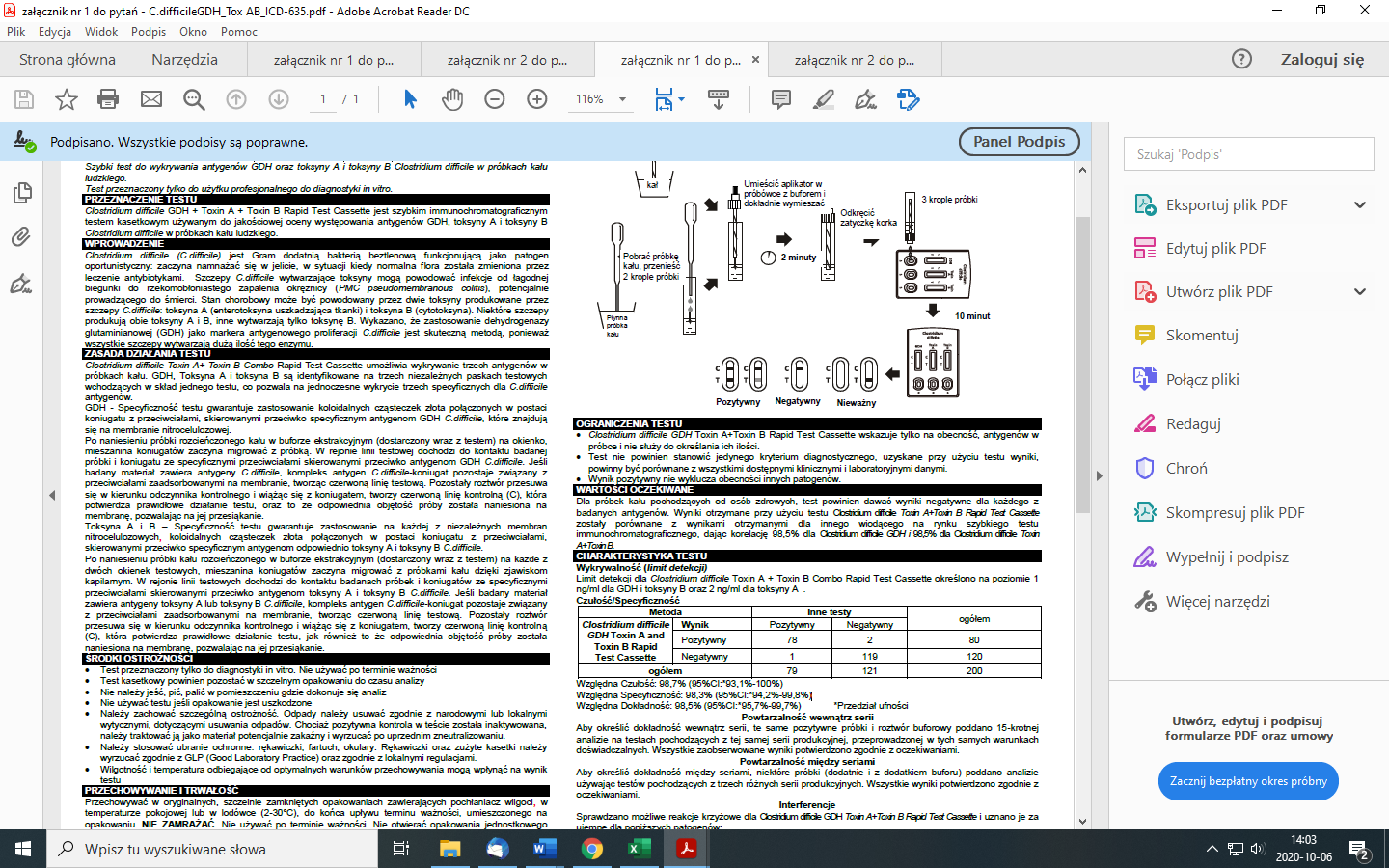 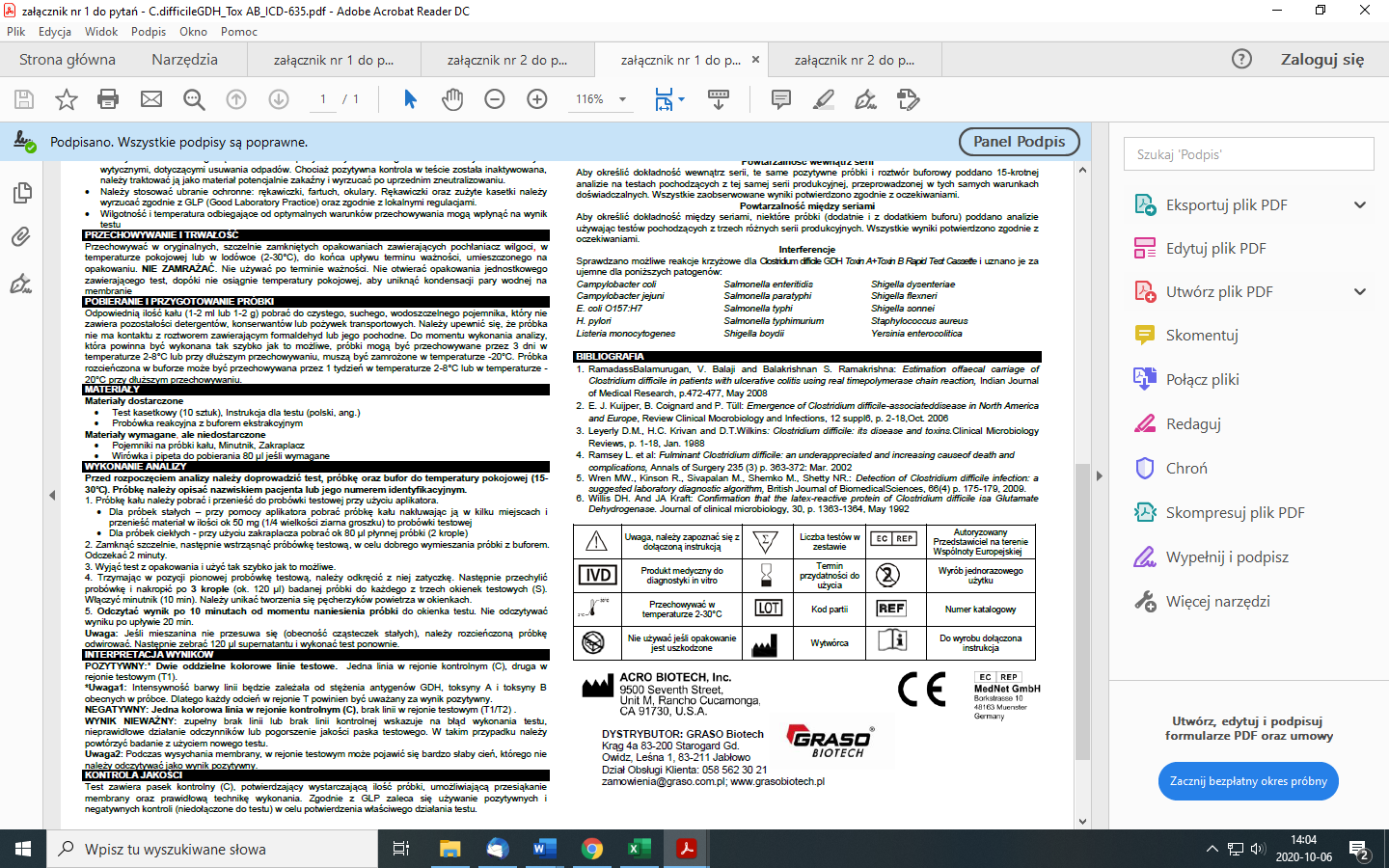 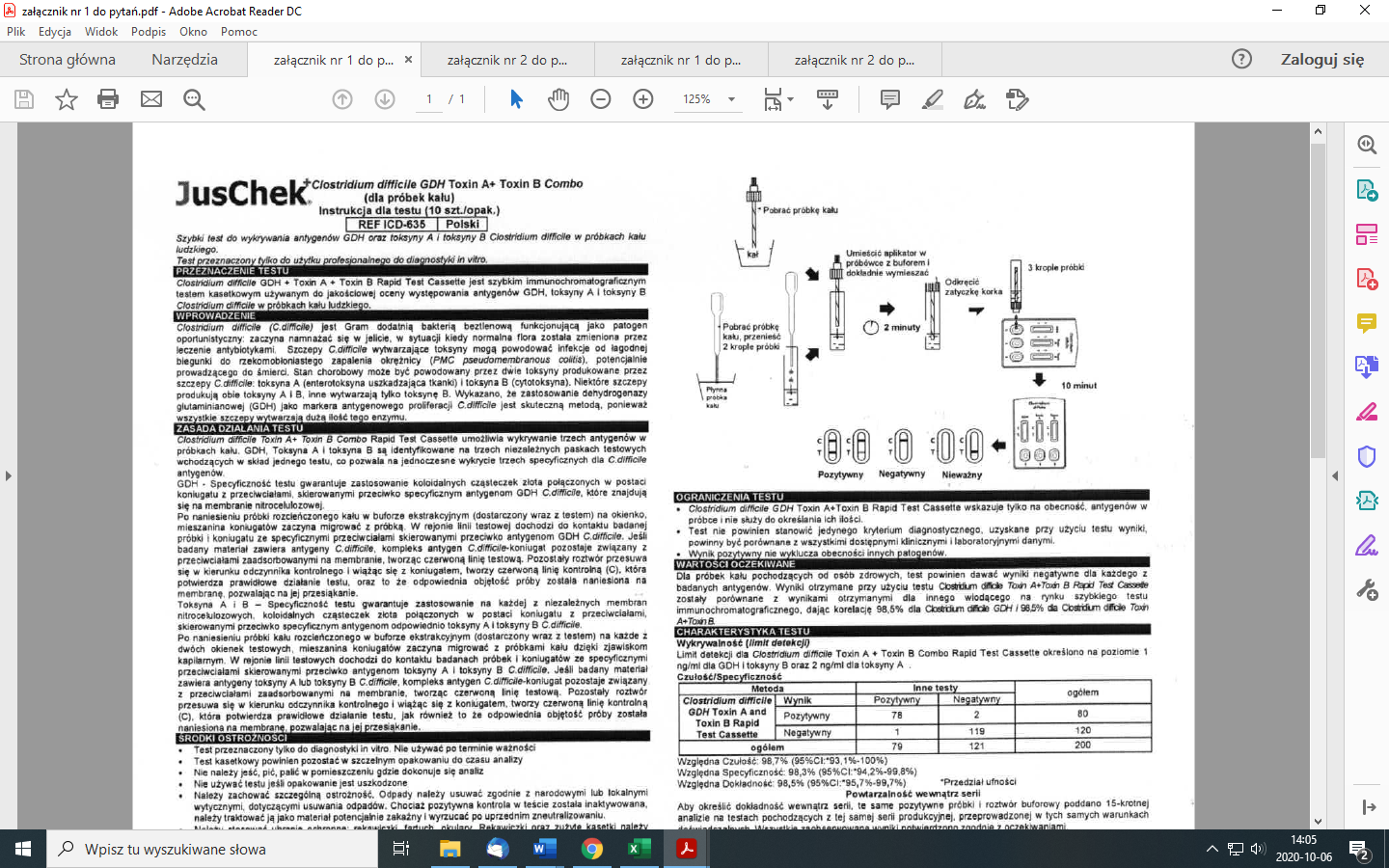 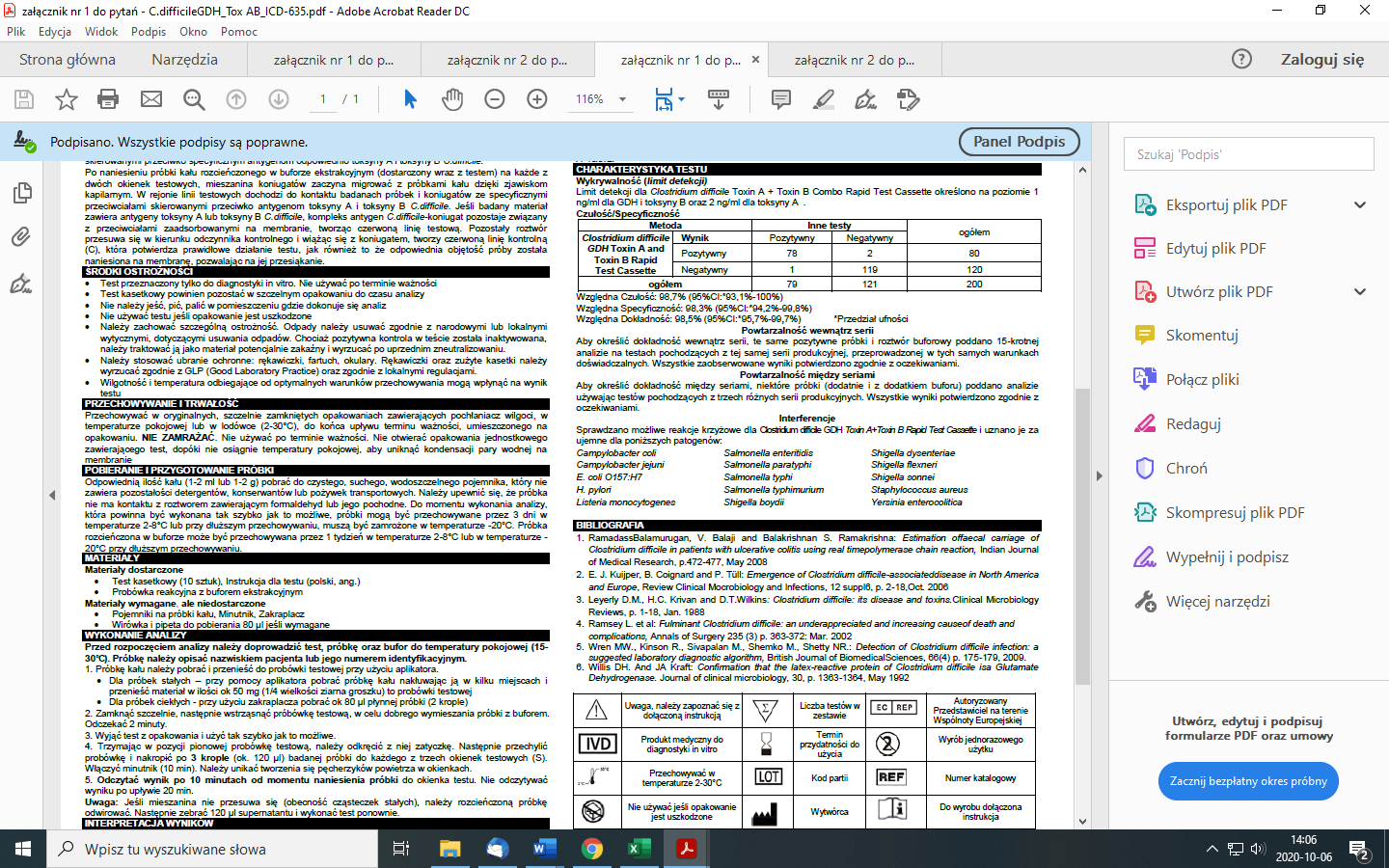 Odpowiedź: Zamawiający wyraża zgodę.Pytanie nr 52 – Dotyczy: Pakiet nr 11Czy Zamawiający wyrazi zgodę na zaoferowanie w pozycji nr 22 testu paskowego zgodnie z załączoną metodyką (załącznik nr 2 do pytań)?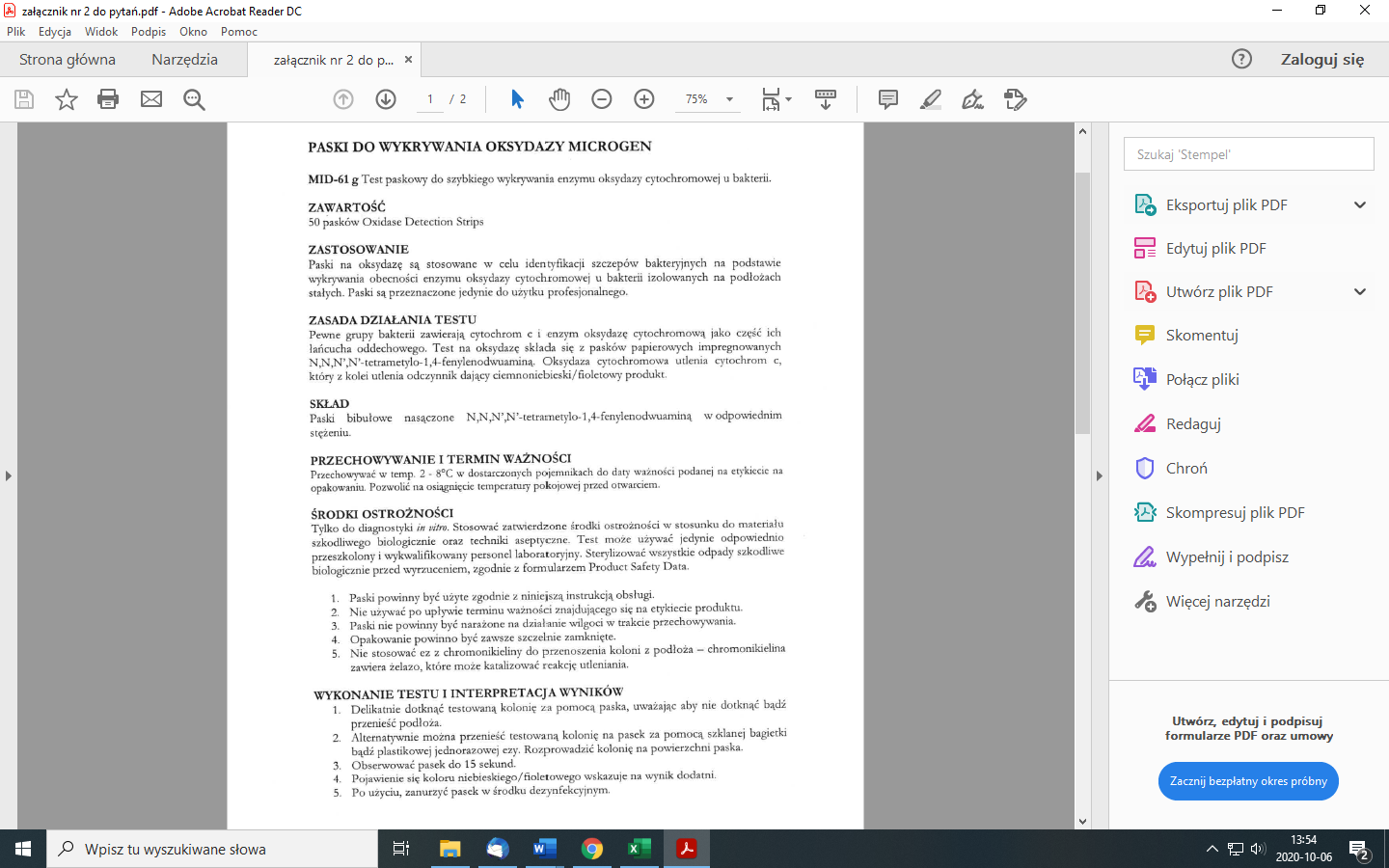 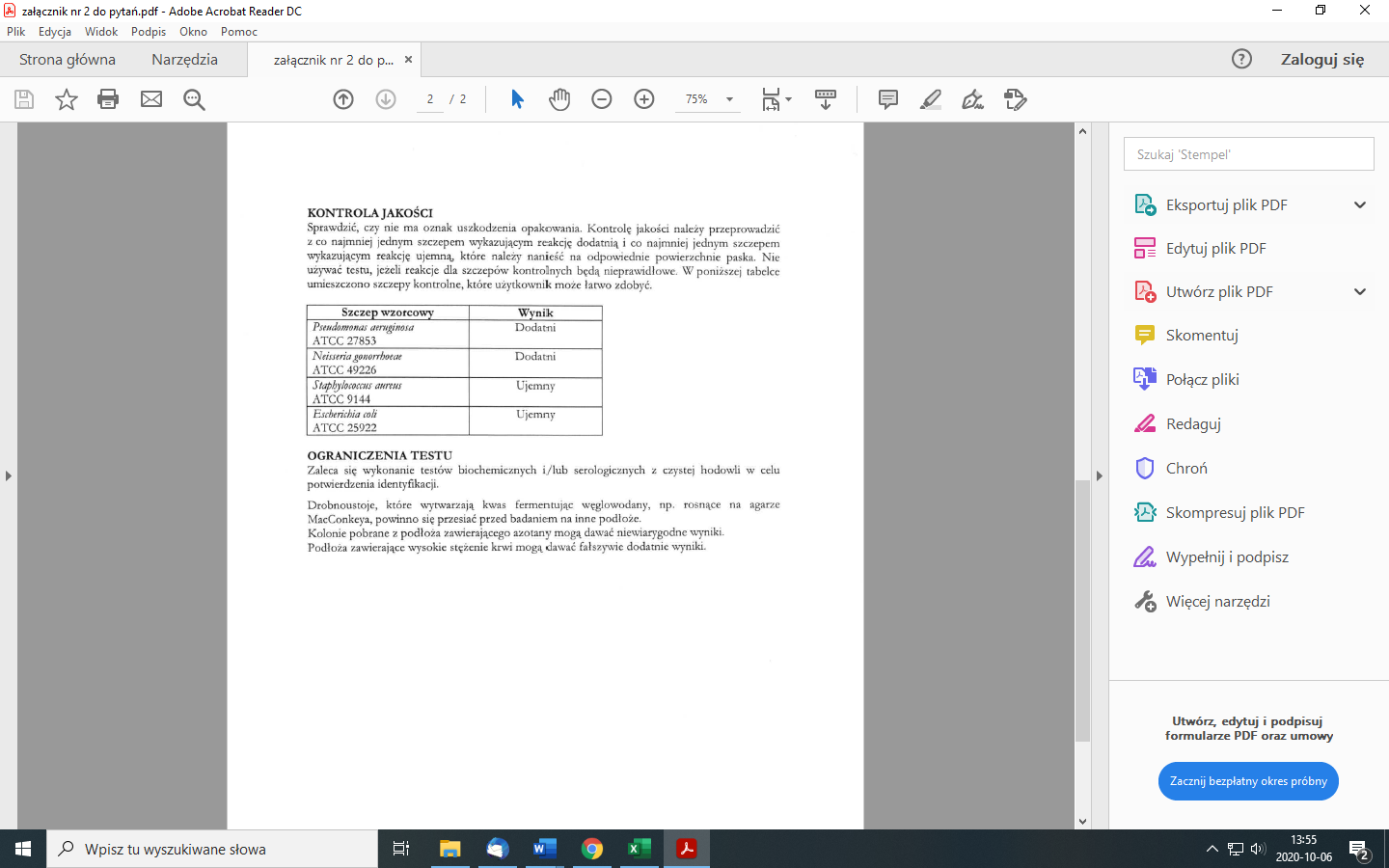 Odpowiedź: Zamawiający wyraża zgodę.Pytanie nr 53 – Dotyczy: Pakiet nr 11Czy Zamawiający wyrazi zgodę na zaoferowanie podłoży z krwią z terminem ważności minimum
5 tygodni od daty dostawy a dla pozostałych podłoży minimum 11 tygodni od daty dostawy? Odpowiedź: Zamawiający wyraża zgodę z zastrzeżeniem odpowiedzi na pytanie nr 54 i 55.Pytanie nr 54 – Dotyczy: Pakiet nr 11Czy Zamawiający wyrazi zgodę na zaoferowanie w pozycji nr 14 i 16 produktów z terminem ważności minimum 10 miesięcy od daty dostawy?Odpowiedź: Zamawiający wyraża zgodę.Pytanie nr 55 – Dotyczy: Pakiet nr 11Czy Zamawiający wyrazi zgodę na zaoferowanie w pozycji nr 15 produktów z terminem ważności minimum 4 miesiące od daty dostawy?Odpowiedź: Zamawiający wyraża zgodę.Pytanie nr 56 – Dotyczy: Wzór umowy (załącznik nr 3 do SIWZ)Czy Zamawiający wyrazi zgodę by Wykonawca nie dostarczał certyfikatów kontroli jakości podłoży mikrobiologicznych z każdą partią produktów, lecz udostępnił je na swojej stronie www, gdzie są łatwo dostępne?Odpowiedź: Zamawiający wyraża zgodę, aby Wykonawca dostarczył certyfikaty kontroli jakości podłoży mikrobiologicznych przy pierwszej dostawie.Pytanie nr 57 –  Dotyczy: Wzór umowy (załącznik nr 3 do SIWZ)Czy Zamawiający wyrazi zgodę by Wykonawca nie dostarczał instrukcji sposobu wykonania badań
do każdej dostawy, jeśli wymagana dokumentacja dla całego przedmiotu umowy zostanie dostarczona wraz z pierwszą dostawą zamówionych odczynników laboratoryjnych w formie zbindowanej książki?Odpowiedź: Zamawiający wyraża zgodę, aby Wykonawca dostarczył wymaganą dokumentację wraz z pierwszą dostawą zamówionych odczynników laboratoryjnych w formie zbindowanej książki.Pytanie nr 58 – Dotyczy wzoru umowy – pakiet nr 17Pytanie dot. wzoru umowy:Czy Zamawiający zgodzi się na zaoferowanie aparatu używanego, wyprodukowanego w roku 2013? Aparat objęty jest pełną, bezpłatną opieką serwisową w ramach umowy dzierżawy.Odpowiedź: Zamawiający nie wyraża zgody. Pytanie nr 59 –   Dotyczy wzoru umowy – pakiet nr 17Pytanie dot. wzoru umowy:Czy Zamawiający wyraża zgodę na zawarcie umowy w formie pisemnej przy wykorzystaniu kwalifikowanego podpisu elektronicznego przez Wykonawcę?W obecnej sytuacji epidemii Urząd Zamówień Publicznych zachęca zamawiających do komunikowania się z wykonawcami za pomocą środków komunikacji elektronicznej. Kwalifikowany podpis elektroniczny ma skutek prawny równoważny podpisowi własnoręcznemu. Potwierdzenie tej zasady znajduje się w art. 78(1) kodeksu cywilnego, który zrównuje kwalifikowany podpis elektroniczny z podpisem własnoręcznym.Odpowiedź: Zamawiający wyraża zgodę na podpisanie umowy ze strony Wykonawcy w formie elektronicznej przy wykorzystaniu kwalifikowanego podpisu elektronicznego, z zastrzeżeniem, iż Zamawiający ze swojej strony podpisze umowę z zachowaniem formy pisemnej, tj. podpisem własnoręcznym.Pytanie nr 60 –  Dotyczy wzoru umowy – pakiet nr 17Pytanie dot. wzoru umowy:Czy Zamawiający wyraża zgodę na dodanie we wzorze umowy następującego postanowienia?Poza zmianami umowy dopuszczonymi w art.144 ust.1 Pzp dopuszcza się możliwość  zmian postanowień zawartej umowy, mając na uwadze aktualną pandemię wirusa SARS-CoV-2, związaną z tym sytuację globalnego zagrożenia zdrowia oraz dynamicznie zmieniające się okoliczności zewnętrzne, na które Wykonawca nie ma wpływu (w tym ograniczenia nakładane przez państwa dotknięte pandemią), stanowiące okoliczność o charakterze tzw. siły wyższej, Strony zgodnie postanawiają, że w czasie trwania pandemii dokonywanie napraw Urządzenia będzie uzależnione od aktualnej sytuacji epidemiologicznej w kraju i za granicą oraz związanych z tą sytuacją okoliczności, w tym w szczególności od dostępności części zamiennych do Urządzenia, dostępności zdolnych do przeprowadzenia naprawy inżynierów serwisowych i faktycznej możliwości bezpiecznego dla pacjentów, personelu Kupującego oraz inżynierów serwisu Wykonawcy przeprowadzenia naprawy Urządzenia w miejscu jego funkcjonowania. Strony niniejszym akceptują, że czas naprawy może ulec przedłużeniu, a sama naprawa może zostać odroczona w czasieZ uwagi na wyjątkowość sytuacji, jaką jest wybuch pandemii SARS-CoV-2, oraz dynamicznie zmieniające się okoliczności zewnętrzne, na które Wykonawca nie ma wpływu, w tym: potencjalnie ograniczoną dostępność wybranych usług związaną z nagłym i niemożliwym do przewidzenia zwiększeniem światowego zapotrzebowania na wyroby medyczne do diagnostyki in vitro oraz podejmowane przez państwa dotknięte epidemią – w tym Polskę – środki profilaktyczne i zaradcze, takie jak: zamknięcie granic i ograniczenie międzynarodowego transportu, zwiększone kontrole na lotniskach i granicach, a także inne dodatkowe obowiązki nakładane na producentów i dystrybutorów produktów w sektorze ochrony zdrowia, stanowiące okoliczność o charakterze tzw. siły wyższej, złożone przez Zamawiającego zamówienia mogą nie zostać zrealizowane lub mogą zostać zrealizowane w późniejszym terminie. Wykonawca zobowiązuje się informować Zamawiającego niezwłocznie i na bieżąco o wszelkich trudnościach związanych ze zrealizowaniem zamówionych usług.Odpowiedź: Zamawiający nie wyraża zgody na modyfikację zapisów umowy. Zamawiający pozostawia zapisy Istotnych postanowień umowy bez zmian.Pytanie nr 61 –  Dotyczy Załącznik nr 3 do SIWZ - Wzór umowy odczynnikipar. 1 ust. 2 Czy Zamawiający wyrazi zgodę na dodanie zdania: „Zmniejszenie nie może przekraczać 20% całkowitej wartości umowy”?Odpowiedź: Ze względu na sytuacje epidemiologiczną oraz rodzaj prowadzonej działalności, Zamawiający nie jest w stanie określić poziomu procentowej realizacji zamówienia. Pytanie nr 62 –  Dotyczy Załącznik nr 3 do SIWZ - Wzór umowy odczynnikipar. 2 ust. 6, par. 3 ust. 9 Czy Zamawiający wyrazi zgodę, aby dostarczone zostały dokumenty w formie elektronicznej (CD, email, strona internetowa)?Odpowiedź: Zamawiający wyraża zgodę.Pytanie nr 63 –  Dotyczy Załącznik nr 3 do SIWZ - Wzór umowy odczynnikipar. 3 ust. 1 Czy Zamawiający wyrazi zgodę, aby termin ważności przedmiotu umowy wynosił minimum 6 miesięcy od dnia dostawy?Uzasadnienie:Proponowany termin ważności wydaje się być wymaganiem zbyt wygórowanym.Odpowiedź: Zamawiający wyraża zgodę.Pytanie nr 64 –  Dotyczy Załącznik nr 3 do SIWZ - Wzór umowy odczynnikipar. 3 ust. 3 Czy Zamawiający dopuści, aby zamówienia były składane także za pośrednictwem poczty elektronicznej?Czy Zamawiający wyrazi zgodę, aby termin dostawy wynosił 5 dni roboczych?Odpowiedź: Zamawiający dopuszcza.Pytanie nr 65 –  Dotyczy Załącznik nr 3 do SIWZ - Wzór umowy odczynnikipar. 3 ust. 12 Czy Zamawiający wyrazi zgodę by termin rozpatrzenia reklamacji wynosił 7 dni?Czy Zamawiający wyrazi zgodę, aby termin wymiany wynosił 5 dni roboczych?  Odpowiedź: Zamawiający dopuszcza.Pytanie nr 66 –  Dotyczy Załącznik nr 3 do SIWZ - Wzór umowy odczynnikipar. 4 ust. 1 Czy Zamawiający wyrazi zgodę na to, aby termin płatności był liczony od daty wystawienia faktury?Uzasadnienie: Utrzymanie zapisu w obecnej postaci spowoduje, iż niemożliwe może być dokładne określenie terminu płatności.Odpowiedź: Zamawiający nie wyraża zgody na modyfikację zapisów umowy. Zamawiający pozostawia zapisy Istotnych postanowień umowy bez zmian.Pytanie nr 67 – Dotyczy Załącznik nr 3 do SIWZ - Wzór umowy odczynnikipar. 6 Czy Zamawiający wyrazi zgodę na dodanie postanowienia w brzmieniu: „Zamawiający może 
w każdym czasie odstąpić od żądania zapłaty przez Wykonawcę kary umownej.’’Odpowiedź: Zamawiający nie wyraża zgody na modyfikację zapisów umowy. Zamawiający pozostawia zapisy Istotnych postanowień umowy bez zmian.Pytanie nr 68 –  Dotyczy Załącznik nr 3 do SIWZ - Wzór umowy odczynnikipar. 6 ust. 1 lit. a-b Czy Zamawiający wyrazi zgodę na modyfikację niniejszego postanowienia wzoru umowy w taki sposób, aby wysokość kary umownej naliczana była od wartości wynagrodzenia brutto dotyczącego niezrealizowanej części umowy?Uzasadnienie:Jeśli dostawa towaru będzie w znaczącej mierze realizowana w sposób prawidłowy, a dla przykładu odstąpienie do umowy będzie dotyczyć niewielkiej partii towaru, to zastrzeżenie kary umownej naliczanej od ogólnej wartości całej umowy na dostawę będzie miała charakter rażąco zawyżony.
W takiej sytuacji budzi wątpliwości dysproporcja między poniesioną szkodą a wysokością kary umownej.Odpowiedź: Zamawiający nie wyraża zgody na modyfikację zapisów umowy. Zamawiający pozostawia zapisy Istotnych postanowień umowy bez zmian.Pytanie nr 69 –  Dotyczy Załącznik nr 3 do SIWZ - Wzór umowy odczynnikipar. 6 ust. 1 lit. c-d Czy Zamawiający wyrazi zgodę na zmianę słowa „opóźnienia” na „zwłoki”?Odpowiedź: Zamawiający nie wyraża zgody na modyfikację zapisów umowy. Zamawiający pozostawia zapisy Istotnych postanowień umowy bez zmian.Pytanie nr 70 – Dotyczy Załącznik nr 3 do SIWZ - Wzór umowy odczynnikipar. 6 ust. 1 lit. c Czy Zamawiający wyrazi zgodę na modyfikację niniejszego postanowienia wzoru umowy w taki sposób, aby wysokość kary umownej naliczana była od wartości niezrealizowanej w terminie dostawy częściowej, a nie od wynagrodzenia za cały przedmiot umowy?Uzasadnienie:Zastrzeżona we wzorze umowy kara umowna jest rażąco wygórowaną w rozumieniu art. 484 § 2 kodeksu cywilnego. Podstawową funkcją kary umownej jest kompensacja szkody poniesionej przez Zamawiającego. Powinna ona bowiem służyć ułatwieniu dochodzenia odszkodowania, a nie prowadzić do sytuacji, w której Zamawiający wzbogaca się na niewykonaniu zobowiązania przez Wykonawcę (por. wyr. SA w Katowicach 17.12.2008 r., V ACA 483/08, OSA w Katowicach 2009, Nr 1, poz. 5) . W związku z tym, w przypadku utrzymania obecnego brzmienia postanowienia umowy (niewspółmierność z ewentualną szkodą Zamawiającego) ewentualnie naliczona kara umowna zostanie uznana za rażąco wygórowaną, a w konsekwencji tego możliwe będzie jej miarkowanie, co naraża instytucję zamawiającą na nieuzyskanie zakładanego odszkodowania oraz dodatkowe koszty postępowania sądowego. Mając na względzie z jednej strony ochronę słusznego interesu Zamawiającego, a z drugiej zasadę równości stron prawa kontraktów oraz regulację art. 484 § 2 kodeksu cywilnego proponujemy, aby podstawą naliczenia kary umownej była wartość niedostarczonej w terminie dostawy.Odpowiedź: Zamawiający nie wyraża zgody na modyfikację zapisów umowy. Zamawiający pozostawia zapisy Istotnych postanowień umowy bez zmian.Pytanie nr 71 –  Dotyczy Załącznik nr 3 do SIWZ - Wzór umowy odczynnikipar. 7 ust. 3-4 Czy Zamawiający wyrazi zgodę, aby uprawnienie do odstąpienia  / rozwiązania od umowy przysługiwało po bezskutecznym pisemnym wezwaniu Wykonawcy do należytego wykonania umowy z wyznaczeniem dodatkowego terminu, nie krótszego niż 5 dni roboczych?Odpowiedź: Zamawiający podtrzymuje zapisy Istotnych postanowień umowy.Pytanie nr 72 –  Dotyczy Załącznik nr 3a do SIWZ - Wzór umowy dzierżawypar. 1 ust. 4 Czy Zamawiający wyrazi zgodę na dodanie zdania: „Zmniejszenie nie może przekraczać 20% całkowitej wartości umowy”?  Odpowiedź: Ze względu na sytuacje epidemiologiczną oraz rodzaj prowadzonej działalności, Zamawiający nie jest w stanie określić poziomu procentowej realizacji zamówienia. Pytanie nr 73 – Dotyczy Załącznik nr 3a do SIWZ - Wzór umowy dzierżawypar. 3 ust. 1, pr. 6 ust. 2 Czy Zamawiający wyrazi zgodę na to, aby termin płatności był liczony od daty wystawienia faktury? Uzasadnienie: Utrzymanie zapisu w obecnej postaci spowoduje, iż niemożliwe może być dokładne określenie terminu płatności.Odpowiedź: Zamawiający nie wyraża zgody na modyfikację zapisów umowy. Zamawiający pozostawia zapisy Istotnych postanowień umowy bez zmian.Pytanie nr 74 –  Dotyczy Załącznik nr 3a do SIWZ - Wzór umowy dzierżawypar. 5 ust. 1 Czy Zamawiający wyrazi zgodę na zmianę niniejszego postanowienia umowy na:
"W okresie obowiązywania umowy Wykonawca wydzierżawi Zamawiającemu urządzenia opisane
w załączniku  nr 1 do umowy. Czynsz dzierżawny został uwzględniony w łącznej wartości umowy,
o której mowa w § 1. Za dzierżawę urządzeń Zamawiający uiszczał będzie czynsz dzierżawny zgodnie z Par. 6."Odpowiedź: Zamawiający nie wyraża zgody na modyfikację zapisów umowy. Zamawiający pozostawia zapisy Istotnych postanowień umowy bez zmian.Pytanie nr 75 –  Dotyczy Załącznik nr 3a do SIWZ - Wzór umowy dzierżawypar. 5 ust. 3 Czy Zamawiający wyrazi zgodę aby termin dostawy analizatora wynosił 21 dni od daty podpisania umowy a termin jego instalacji 7 dni od daty dostarczenia?Odpowiedź: Zamawiający nie wyraża zgody.Pytanie nr 76 – Dotyczy Załącznik nr 3a do SIWZ - Wzór umowy dzierżawypar. 5 ust. 6 Czy Zamawiający wyrazi zgodę na doprecyzowanie niniejszego postanowienia umowy poprzez wskazanie liczby osób, które mają zostać poddane szkoleniu, o którym mowa w niniejszym postanowieniu umowy?Odpowiedź: Zamawiający informuje, iż liczba osób poddanych szkoleniu nie przekroczy 10.Pytanie nr 77 –  Dotyczy Załącznik nr 3a do SIWZ - Wzór umowy dzierżawypar. 5 ust. 9 tiret 1 Czy Zamawiający wyrazi zgodę, aby w miejsce drukowanych dokumentów dostarczone zostały dokumenty w formie elektronicznej (CD, email, strona internetowa)?Odpowiedź: Zamawiający wyraża zgodę.Pytanie nr 78 –  Dotyczy Załącznik nr 3a do SIWZ - Wzór umowy dzierżawypar. 5 ust. 9 tiret 4 Czy Zamawiający wyrazi zgodę by czas usunięcia awarii wynosił 72 godziny w dni robocze.Odpowiedź: Zamawiający nie wyraża zgody.Pytanie nr 79 –  Dotyczy Załącznik nr 3a do SIWZ - Wzór umowy dzierżawypar. 7 ust. 1 Czy Zamawiający wyrazi zgodę na zmianę słowa ,,na koszt Wykonawcy’’ na ,,w ramach czynszu dzierżawnego?Odpowiedź: Zamawiający nie wyraża zgody na modyfikację zapisów umowy. Zamawiający pozostawia zapisy Istotnych postanowień umowy bez zmian.Pytanie nr 80 – Dotyczy Załącznik nr 3a do SIWZ - Wzór umowy dzierżawypar. 7 ust. 2 lit. a Czy Zamawiający wyrazi zgodę na to, by obowiązek wymiany dotyczył wyłącznie wadliwego elementu, a nie całego aparatu?Odpowiedź: Zamawiający nie wyraża zgody na modyfikację zapisów umowy. Zamawiający pozostawia zapisy Istotnych postanowień umowy bez zmian.Pytanie nr 81 – Dotyczy Załącznik nr 3a do SIWZ - Wzór umowy dzierżawypar. 7 ust. 2 lit. b Czy Zamawiający wyrazi zgodę, aby uprawnienie do odstąpienia od umowy przysługiwało po bezskutecznym pisemnym wezwaniu Wykonawcy do należytego wykonania umowy z wyznaczeniem dodatkowego terminu, nie krótszego niż 5 dni roboczych?Odpowiedź: Zamawiający nie wyraża zgody na modyfikację zapisów umowy. Zamawiający pozostawia zapisy Istotnych postanowień umowy bez zmian.Pytanie nr 82 –  Dotyczy Załącznik nr 3a do SIWZ - Wzór umowy dzierżawypar. 8 Czy Zamawiający wyrazi zgodę na dodanie postanowienia w brzmieniu: „Zamawiający może
w każdym czasie odstąpić od żądania zapłaty przez Wykonawcę kary umownej.’’Odpowiedź: Zamawiający nie wyraża zgody na modyfikację zapisów umowy. Zamawiający pozostawia zapisy Istotnych postanowień umowy bez zmian.Pytanie nr 83 –  Dotyczy Załącznik nr 3a do SIWZ - Wzór umowy dzierżawypar. 8 ust. 1 lit. a-c Czy Zamawiający wyrazi zgodę, aby wysokość kary umownej była liczona
od wartości sumy czynszu dzierżawnego?Odpowiedź: Zamawiający nie wyraża zgody na modyfikację zapisów umowy. Zamawiający pozostawia zapisy Istotnych postanowień umowy bez zmian.Pytanie nr 84 – Dotyczy Załącznik nr 3a do SIWZ - Wzór umowy dzierżawypar. 9 ust. 3-5 Czy Zamawiający wyrazi zgodę, aby uprawnienie do odstąpienia  / rozwiązania od umowy przysługiwało po bezskutecznym pisemnym wezwaniu Wykonawcy do należytego wykonania umowy z wyznaczeniem dodatkowego terminu, nie krótszego niż 5 dni roboczych?Odpowiedź: Zamawiający nie wyraża zgody na modyfikację zapisów umowy. Zamawiający pozostawia zapisy Istotnych postanowień umowy bez zmian.Pytanie nr 85 – Dotyczy Załącznik nr 3a do SIWZ - Wzór umowy dzierżawypar. 12 Czy Zamawiający jako administrator danych osobowych, które mogą znajdować się na aparatach będących przedmiotem zamówienia i do których w związku z prawidłową realizacją obowiązków wynikających z umowy o udzielenie zamówienia publicznego, tj. przyłączenie do sieci, dokonywanie przeglądów, świadczenie usług serwisowych może mieć dostęp Wykonawca, wyrazi zgodę na zawarcie umowy powierzenia przetwarzania danych osobowych? Umowa powierzenia przetwarzania danych osobowych zawarta zostałaby z Wykonawcą jako procesorem wg załączonego wzoru.Odpowiedź: Zamawiający wyraża zgodę.Z-ca Dyrektora ds. LecznictwaGrzegorz Roszkowski